SPEC NOTE:  This Section specifies a rigid PVC interlocking siding with a factory laminated PVC film, suitable for residential and commercial exterior wall applications.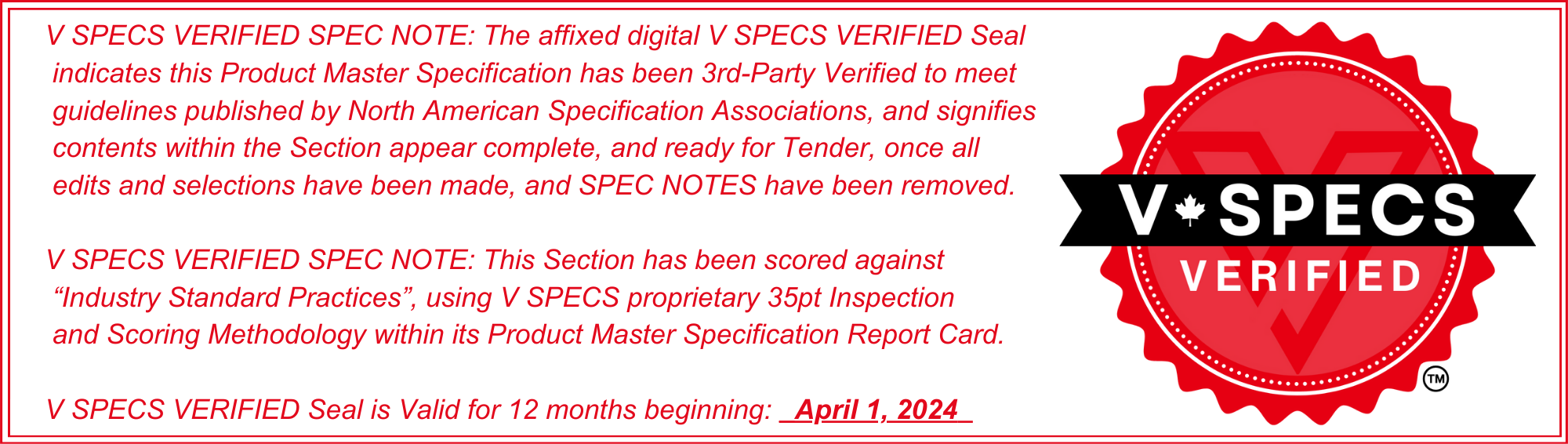 DISCLAIMER:  Users of this guide specification are responsible for determining its suitability for a particular project and for all necessary editing to suit. Chameleon Wrapping & Lamination Ltd. makes no representations or warranties with respect to its accuracy or completeness and disclaims any implied warranties of merchantability or fitness for a particular purpose and shall not be liable for any loss of profit or any incidental, consequential or other damages arising from its use.SPEC NOTE:  This guide specification uses capitalized terms defined in CCDC contracts (Owner, Consultant, Product, etc.) and those terms are intended to have the CCDC defined meanings. When other than a CCDC contract is used, revise the terms to suit. GeneralSECTION INCLUDESThis Section includes requirements for supply of rigid polyvinylchloride (PVC) interlocking siding boards with laminated PVC film on exposed surfaces and its installation on exterior walls.RELATED REQUIREMENTSSection [07 25 00 - Weather Barriers].Section [07 60 00 – Flashing and Sheet Metal].Section [07 92 00 - Joint Sealants].REFERENCESCCMC Registry of Product Evaluations.CAN/CGSB-41.24-95, Rigid Vinyl Siding, Soffits and Facia.CAN/ULC-S101-14 Standard Methods of Fire Endurance Tests of Building Construction Materials.CAN/ULC-S102-2018, Standard Method of Test for Surface Burning Characteristics of Building Materials and Assemblies.CAN/ULC-S102.2-2018, Standard Method of Test for Surface Burning Characteristics of Flooring, Floor Coverings, and Miscellaneous Materials and Assemblies.CAN/ULC-S134-13-REV1, Standard Method of Fire Tests of Exterior Wall Assemblies.ASTM D3679-17, Standard Specification for Rigid PVC Siding. ASTM E119 -22, Standard Test Methods for Fire Tests of Building Construction and Materials.ASTM G154- 16, Standard Practice for Operating Fluorescent Ultraviolet (UV) Lamp Apparatus for Exposure of Nonmetallic Materials.ASTM G155-21, Standard Practice for Operating Xenon Arc Lamp Apparatus for Exposure of Materials.ASTM D635-18, Standard Test Method for Rate of Burning and/or Extent and Time of Burning of Plastics in a Horizontal Position.American Architectural Manufacturers Association (AAMA):AAMA 303-19, Voluntary Specification for Rigid Polyvinyl Chloride (PVC) Exterior Profiles.AAMA 307-16, Voluntary Specification for Laminates Intended for Use on AAMA Certified Profiles.AAMA 664-21, Voluntary Specification for In-Process Quality Control Requirements for Applicators of Synthetic Interior and Exterior Laminates.COORDINATIONCoordinate work of this Section with installation of flashings to provide drainage to exterior.ACTION SUBMITTALSSubmit proof of manufacturer’s CCMC listing and listing number.Product data: Submit manufacturer's printed product literature, specifications and data sheets in accordance with Section [01 33 00 - Submittal Procedures] [___].Samples:Submit samples [in accordance with Section [01 33 00 - Submittal Procedures] [___].[Submit colour samples for colour/pattern selection]. Submit duplicate samples of actual siding material, full profile width x [200] [___] mm long, of specified colour/pattern and profile. [Submit samples of all exposed accessories and trims].Installation Instructions: Submit manufacturer's printed installation instructions.Installer Qualifications: Submit proof of installer compliance with installer qualifications specified under Quality Assurance.Sustainable Design Submittals: Submit required documentation in accordance with Project sustainable design requirements in Section [01 35 64 – LEED Requirements] [01 35 67 – Sustainability Certification Requirements] [___].CLOSEOUT SUBMITTALSSubmit in accordance with Section [01 78 00 – Closeout Submittals] [___].Maintenance Data: Submit manufacturer's printed instructions for cleaning and repair procedures. Include names and contact information of Product manufacturer and installer. Warranty Documentation: Submit manufacturer’s warranty.MAINTENANCE MATERIAL SUBMITTALSSPEC NOTE:  Specify only if and as required by the Owner. Submit in accordance with Section [01 78 00 – Closeout Submittals] [___].Supply:One manufacturer’s touch-up pen for each colour of siding material.[1%] [__%] of installed boards in manufacturer’s maximum standard board length.[One] [___] of each accessory and trim shape in manufacturer’s maximum standard length.Package materials with protective coverings and label.QUALITY ASSURANCEComply with AAMA 664-21.SPEC NOTE:  Specify the following only where quality of the Product or its installation is of particular concern. Test Reports: Submit certified test reports showing Product compliance with specified performance characteristics and physical properties.Installer Qualifications: Minimum [one] [three] [___] year[s] experience installing specified Products or similar products, on projects of similar size to this Project.Pre-Installation Meeting: Conduct pre-installation meeting to verify installation requirements, manufacturer's installation instructions, and manufacturer's warranty requirements. Mock-Up: In accordance with Section [01 40 90 – Quality Requirements] [___].Construct a [___] mm x [___] mm mock-up of siding installation [not] forming part of the Work for Consultant’s review. Include each accessory and trim type, [an [outside] [inside] corner] [an intersection with [adjacent material] [a door] [a window]]. Approved mock-up establishes an acceptable standard for the Work.DELIVERY, STORAGE, AND HANDLINGComply with manufacturer’s instructions.SITE CONDITIONSProceed with installation only when ambient temperature is above -20 C.WARRANTYProvide the following manufacturer’s limited warranty coverages:That Product will be free from initial manufacturing defects in material or workmanship and against warping, blistering, and peeling for 50 years, prorated.Against unreasonable discolouration for 15 years, non-prorated.ProductsDISTRIBUTORMaterials Distributor:Gentek Building Products, 1001 Corporate Drive, Burlington, ON, L7L 5V5
Contact: Martin Miville-Dechene, Business Development Manager
M: (905) 208-7007; E: martin_miville-dechene@gentek.ca; W: www.gentek.caMATERIALSRigid PVC Extrusions: to AAMA 303-19.Rigid, extruded, interlocking PVC panels with hollow core profile and factory laminated PVC film, to CAN/CGSB-41.24-95 and ASTM D3679-17.SPEC NOTE:  Refer to manufacturer’s product data for available panel profiles. Classic Board Profile: Nominally 150 mm wide x 13 mm thick.Shadowline Board Profile: [Nominally 150 mm wide x 13 mm thick with [150 mm] [75 mm reveal.] [Nominally 300 mm wide x 13 mm thick with 50 mm reveal.]SPEC NOTE:  Available standard panel lengths vary depending on board type. Refer to manufacturer’s product data.Board Lengths: [maximum standard lengths to minimize joints] [custom lengths to minimize joints and minimize waste].Colour/pattern: [Barn Board Grey] [Beach Wood Grey] [Black Sand] [Black Wood] [Barrel Oak] [Brown Oak] [Brushed Metallic] [Brushed Silver] [Canadian Pine] [Charred Black] [Cinnamon Walnut] [Smoke Grey] [Spanish Cedar] [Speckled Graphite] [Sun Bleached Oak] [Teak] [Bamboo] [Toffee] [Black Walnut] [California Redwood] [Chocolate Walnut] [Atlantic White] [Chai Cedar] [Desert Oak] [Golden Oak] [Brushed Titanium] [Honey] [Iron Glimmer White] [Modern Walnut] [Monument Oak] [Mountain Oak] [Mountain Pine] [Natural Oak] [Navy] [Pure White] [Toffee] [Tofino] [Dark Wood] [Harvest Walnut] [Brushed Metallic].SPEC NOTE:  Trims are available in PVC, aluminum, or combination. Refer to manufacturer’s product data.Accessories and Trims: [PVC] [Aluminum] starter strip, aluminum/PVC two-piece J-trim, [aluminum/PVC two-piece outside corner] [aluminum H Mold] [PVC one piece J-trim] [PVC inside corner], matching finish to siding, pre-punched nailing holes, [maximum standard lengths to minimize joints] [custom lengths to minimize joints and minimize waste].Furring: [____mm] x [____mm] [pressure treated wood furring strips] [galvanized steel] [aluminum] [furring channels] [as indicated on Drawings].Fasteners: [galvanized] [stainless] steel.PERFORMANCE CRITERIAMaterial Characteristics: to CAN/CGSB-41.24-95.Dimensional Tolerances: to CCMC TG 07 46 33.07.Flammability: Category HB when tested to ASTM D635-18.Acid Rain Resistance: to CCMC TG 07 46 33.07.Wind Load Resistance: to CCMC TG 07 46 33.07.Durability: to CCMC TG 07 46 33.07.Accelerated Weathering Resistance: Meets ASTM G155-21 and ASTM G154-16. Meets ASTM D3679 for weathering after 24 month exposure. Surface Burning Characteristics: Flame spread rating < 75 and smoke developed classification <450 when tested to CAN/ULC-S102-2018. Flame spread rating < 120 when tested to CAN/ULC-S102.2-2018.Flammability: Category HB when tested to ASTM D635-18.Fire Test of Wall Assembly: Meets CAN/ULC-S101-14, ASTM E119, and CAN/ULC-S134-13.PVC Film: to AAMA 307-16.ExecutionVERIFICATION OF CONDITIONS.Verify that substrates are suitable for installation of the Work of this Section. Commencement of Work denotes acceptance of conditions.INSTALLATIONSPEC NOTE:  Furring to create rainscreen is not required for vertical siding installations.Install furring [strips] [channels] to provide rainscreen.SPEC NOTE:  “Classic” boards may be installed differently for either U-Channel or V-Groove appearance using the same product. [Install Classic siding [horizontally] [vertically] [diagonally] [as indicated on Drawings] for [U-Channel] [V-Groove] appearance.][Install Shadowline siding [horizontally] [vertically] [diagonally] [with mix and match of different profiles] [as indicated on Drawings].]Install siding, accessories and trim in strict accordance with manufacturer’s printed instructions. Scribe and cut as required to neatly fit abutting walls and adjacent surfaces, and to accommodate other materials penetrating through boards.Secure boards, accessories, and trim in place, rigid, plumb and square.ADJUSTINGWhere minor surface damage has occurred, touch-up by methods recommended by manufacturer. Remove and replace damaged materials that cannot be satisfactorily repaired.CLEANINGUpon completion of installation, remove surplus materials, rubbish, tools and equipment, and clean as specified in Section 01 74 00 – Cleaning and Waste Management.Where necessary, remove dirt and other contaminants in accordance with manufacturer’s cleaning instructions.  END OF SECTION